Мы против насилия и экстремизма26 февраля со школьниками СОШ №2 был проведен урок безопасности «Мы против насилия и экстремизма» в  целях предупреждения проявления идеологии терроризма и экстремизма, асоциального поведения, формирования уважения друг другу, толерантности, патриотизма, воспитания чувства неприятия к насилию, терроризму и экстремизму.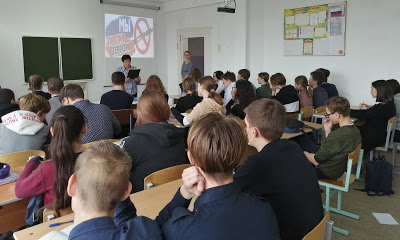 Присутствующие узнали, что такое терроризм, как не попасть                                     в террористическую организацию, какие действия нужно предпринять, если оказался в заложниках. Ведущая Л.Ф. Полянская   рассказала  об истории     и о наиболее известных терактах последнего десятилетия. Далее учащиеся почтили память погибших минутой молчания. Ребята внимательно слушали  и сами  рассказывали  о том, как нужно вести себя во время террористической атаки и не стать жертвой теракта, как действовать при обнаружении подозрительных предметов. Самые активные участники  беседы получили призы,  предоставленные МКУ «Центр культуры, спорта и молодежи Иловлинского городского поселения».В заключение ученикам  была представлена книжная выставка и роздана памятка как вести себя при угрозе террористического  акта «НЕТ ТЕРРОРУ».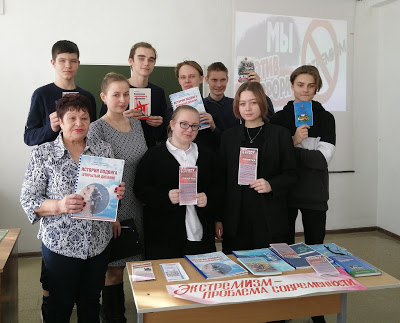 